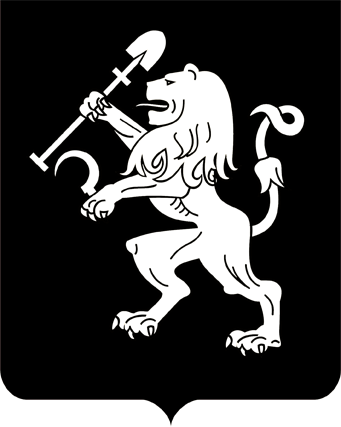 АДМИНИСТРАЦИЯ ГОРОДА КРАСНОЯРСКАРАСПОРЯЖЕНИЕОб утверждении Методических рекомендаций по размещению нестационарных торговых объектов в городе Красноярске В целях совершенствования порядка размещения временных                 сооружений на территории города Красноярска, руководствуясь статьями 45, 58, 59 Устава города Красноярска, распоряжением Главы города          от 22.12.2006 № 270-р:1. Утвердить Методические рекомендации по размещению нестационарных торговых объектов в городе Красноярске (далее – Методические рекомендации) согласно приложению.2. Рекомендовать департаменту градостроительства администрации города руководствоваться Методическими рекомендациями              при рассмотрении вопросов:заключения договоров на размещение временных сооружений;внесения изменений в договоры на размещение временных сооружений при ремонте, модернизации временных сооружений.3. Рекомендовать управлению архитектуры администрации города руководствоваться Методическими рекомендациями при рассмотрении обращений граждан и юридических лиц по вопросам осуществления  архитектурной деятельности на территории города Красноярска.4. Рекомендовать хозяйствующим субъектам руководствоваться Методическими рекомендациями при размещении и эксплуатации временных сооружений. 5. Настоящее распоряжение опубликовать в газете «Городские новости» и разместить на официальном сайте администрации города.Заместитель Главы города                                                       О.Н. Животов20.12.2021№ 184-арх